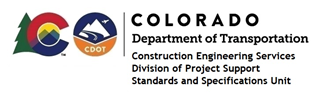 MEMORANDUMDATE:	April 26, 2022TO:	All holders of Standard Special ProvisionsFROM:	Shawn Yu, Standards and Specifications Unit ManagerSUBJECT:	Issuance of revised Standard Special Provision: Disadvantaged Business Enterprise (DBE) Requirements (Local Agency)Effective this date, our unit has issued the revised Standard Special Provision, Disadvantaged Business Enterprise (DBE) Requirements (Local Agency), with 11 pages, and dated April 26, 2022.  This Standard Special Provision will become effective on projects that will be advertised on or after May 26, 2022.  Earlier use is acceptable.Please use this standard special provision on all FHWA-assisted Design-Bid-Build Construction Contracts, including Local Agency Construction Contracts and in conjunction with the Project Special Provision Worksheet, Disadvantaged Business Enterprise (DBE) Contract Goal.The revised provision replaced “Disadvantaged Business Enterprise (DBE) Requirements (Local Agency)”, dated October 1, 2021.For those of you who keep a book of Standard Special Provisions, please include this specification.  For your convenience, this specification and the SSP Index are attached in the issuance email.  You can also find them in our Construction Specifications web page: Standard Special Provisions and the “Recently Issued Special Provisions” webpage.If you have any questions or comments, please contact this office.